RELEVÉ D’AUTOMESURE TENSIONNELLENom et Prénom :Période du relevé : du                       au Traitement : La règle des 3 mesures :• La tension artérielle est mesurée 3 fois le matin au début du petit-déjeuner avant toute prise de médicaments et 3 fois le soir avant le coucher (avec un intervalle de 2 minutes entre chaque mesure) ;• Pendant 3 jours consécutifs.Modalités de mesure de la tension : en position assise, après 5 minutes de repos.Inscrivez tous les chiffres qui apparaissent sur l’écran du tensiomètre pour la pression systolique et diastolique.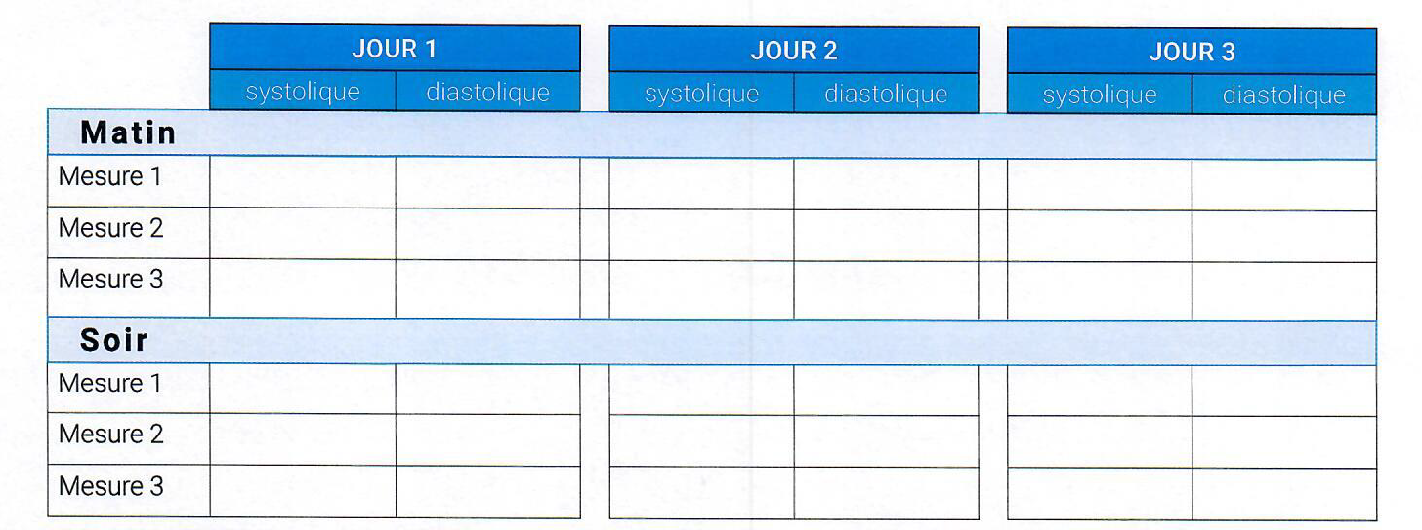 Moyenne Systolique : Moyenne Diastolique : 